 Temat: Francja- nowoczesna gospodarka.Stolica – Paryż  Liczba ludności - 67 022 000 .Powierzchnia- 643 801 km²Odnajdź Francję na mapie, sprawdź z jakimi państwami sąsiaduje.Gospodarka każdego państwa dzieli się na trzy główne działy: rolnictwo, przemysł i usługi. Współcześnie duży odsetek pracujących w usługach świadczy o zamożności krajuGospodarka Francji należy do najnowocześniejszych na świecie. Najwięcej osób we Francji pracuje w usługach - 77 %,  w przemyśle 20% a w rolnictwie zaledwie 3%.We Francji rolnictwo odgrywa dużą rolę, tereny rolnicze zajmują  tu 55% powierzchni.  Rolnictwo francuskie jest bardzo wydajne. Najważniejszą uprawą są zboża, w tym zwłaszcza pszenica, następnie kukurydza i jęczmień. Znana jest także z uprawy winorośli, natomiast trzodę chlewną w zachodniej Francji, a owce przede wszystkim w Akwitanii i w Pirenejach.Przemysł   czyli wydobycie i przetwarzanie surowców mineralnych oraz produktów rolnych  jest ważnym działem gospodarki . Coraz częściej wykorzystuje się tu nowoczesne technologie np. w przemyśle lotniczym czy energetycznym .¾ obywateli francuskich pracuje w usługach. Usługi to dział gospodarczy w którym podejmowane są działania mające na celu zaspokojenie potrzeb są to: handel, bankowość, transport, ubezpieczenia, turystyka, administracja publiczna, służba zdrowia, szkolnictwo, sztuka, nauka i telekomunikacja.We Francji doskonale rozwinięte są usługi związane z turystyką ( Francja jest na  miejscu w Europie jeśli chodzi i liczbę turystów), transportem  ( szybka kolej), telekomunikacją ( internet , telefonia) i bankowością. https://zwiedzamyparyz.pl/praktyczne-informacje/paryz-stolica-francji Zadanie   ( wykonaj zadanie 1, 2( tabela) 1.Przeczytam tekst  z podręcznika str. 118-123Opiszę do zeszytu na podstawie podręcznika  przemysł energetyczny i lotniczy działający we Francji . Zadanie proszę przesłać na adres.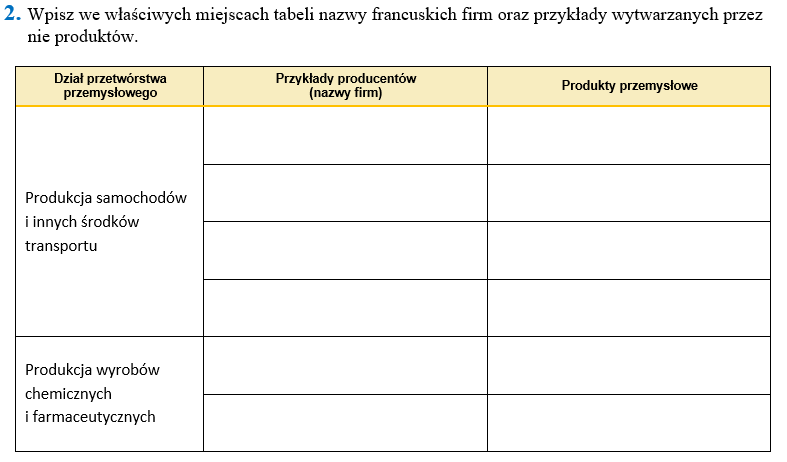  Tabelę można przerysować lub wydrukować wraz z notatką i wkleić do zeszytu.Zadanie proszę przesłać na adres geozadanie@tlen.pl  do  09. 04. 2020.